Note:This form applies to ENERGYSTAR Program Requirements, Product Specification for Luminaires (Light Fixtures), Eligibility Criteria V2.0. All the items should be filled (if applicable) except other noted. You can contact us who give you this form to help you fill it. This is not a contract but a form that provides us useful information. The information above will be used during test and showed in final test report.This form is valid only when it is signed by applicant. Authorized signatory of applicant should ensure that all the information in this form is true and accurate. We (Bay Area Compliance Laboratories Corp.) assume no liability to anybody for any additional cost or loss due to incorrect information in this form.This signed form can’t be modified by anyone unless applicant authorized. After be signed, this document should be transferred to read-only type to prevent unauthorized modification, such as a fax, scanned file.If this checkbox is cleared, samples will be kept for a month or samples will be scrapped when this project is finished.Applicant(申请人):Applicant(申请人):Contract No.(合同号):Contract No.(合同号):Project Type(项目类别):Project Type(项目类别):Project Type(项目类别):Energystar; CSD; SubmitEnergystar; CSD; SubmitEUT Description And Application Type(产品描述)EUT Description And Application Type(产品描述)EUT Description And Application Type(产品描述)EUT Description And Application Type(产品描述)EUT Description And Application Type(产品描述)EUT Description And Application Type(产品描述)EUT Description And Application Type(产品描述)EUT Description And Application Type(产品描述)EUT Description And Application Type(产品描述)EUT Description And Application Type(产品描述)Product Information (灯具产品信息)Product Information (灯具产品信息)Product Information (灯具产品信息)Product Information (灯具产品信息)Product Information (灯具产品信息)Product Information (灯具产品信息)Product Information (灯具产品信息)Product Information (灯具产品信息)Product Information (灯具产品信息)Product Information (灯具产品信息)Product Type(产品应用/类型):Tested Model (主测型号):Family Model and Allowable Variation (系列型号和差异)−a letter of declaration is required(需要提供差异声明信)Family Model and Allowable Variation (系列型号和差异)−a letter of declaration is required(需要提供差异声明信)Family Model and Allowable Variation (系列型号和差异)−a letter of declaration is required(需要提供差异声明信)Family Model and Allowable Variation (系列型号和差异)−a letter of declaration is required(需要提供差异声明信)Family Model and Allowable Variation (系列型号和差异)−a letter of declaration is required(需要提供差异声明信)Family Model and Allowable Variation (系列型号和差异)−a letter of declaration is required(需要提供差异声明信)Family Model and Allowable Variation (系列型号和差异)−a letter of declaration is required(需要提供差异声明信)Family Model and Allowable Variation (系列型号和差异)−a letter of declaration is required(需要提供差异声明信)Family Model and Allowable Variation (系列型号和差异)−a letter of declaration is required(需要提供差异声明信)Family Model and Allowable Variation (系列型号和差异)−a letter of declaration is required(需要提供差异声明信)Brand Name(品牌):Rated Voltage(额定电压) (V):Rated Voltage(额定电压) (V):Rated Voltage(额定电压) (V):120V 60Hz120V 60Hz120V 60HzRated Power(额定功率) (W):Nominal Light Output(宣称光通量):Nominal Light Output(宣称光通量):Nominal Light Output(宣称光通量):Rated Life(宣称L70寿命) (hr):Nominal CCT (宣称色温)(K):Nominal CCT (宣称色温)(K):Nominal CCT (宣称色温)(K):Application (产品应用)Application (产品应用)Application (产品应用)Application (产品应用)Application (产品应用)Application (产品应用)Application (产品应用)Application (产品应用)Application (产品应用)Application (产品应用)Indoor / Outdoor(室内/室外限定):Indoor / Outdoor(室内/室外限定):Indoor / Outdoor(室内/室外限定):FSA Listed(IDA认证):FSA Listed(IDA认证):FSA Listed(IDA认证):Life Test Report(寿命报告):Life Test Report(寿命报告):Life Test Report(寿命报告):Lamp Certified(灯泡有认证):Lamp Certified(灯泡有认证):Lamp Certified(灯泡有认证):Major Markets(主销市场):Major Markets(主销市场):Major Markets(主销市场):Information of source(LED Package/module/array) and Driver (光源驱动信息)Information of source(LED Package/module/array) and Driver (光源驱动信息)Information of source(LED Package/module/array) and Driver (光源驱动信息)Information of source(LED Package/module/array) and Driver (光源驱动信息)Information of source(LED Package/module/array) and Driver (光源驱动信息)Information of source(LED Package/module/array) and Driver (光源驱动信息)Information of source(LED Package/module/array) and Driver (光源驱动信息)Information of source(LED Package/module/array) and Driver (光源驱动信息)Information of source(LED Package/module/array) and Driver (光源驱动信息)Information of source(LED Package/module/array) and Driver (光源驱动信息)LED Model(LED型号):LED Model(LED型号):LED Model(LED型号):Driver Model(驱动型号):Driver Model(驱动型号):Driver Model(驱动型号):LED Manufacture(光源制造商):LED Manufacture(光源制造商):LED Manufacture(光源制造商):Driver Manufacture(驱动制造商):Driver Manufacture(驱动制造商):Driver Manufacture(驱动制造商):Drive Current/LED(单颗驱动电流):Drive Current/LED(单颗驱动电流):Drive Current/LED(单颗驱动电流):TMAX of driver case(驱动耐温上限):TMAX of driver case(驱动耐温上限):TMAX of driver case(驱动耐温上限):Lamp Model(光源型号):Lamp Model(光源型号):Lamp Model(光源型号):Lamp Manufacturer(光源制造商):Lamp Manufacturer(光源制造商):Lamp Manufacturer(光源制造商):Dim and Control(调光和控制信息，不适用的默认即可)Dim and Control(调光和控制信息，不适用的默认即可)Dim and Control(调光和控制信息，不适用的默认即可)Dim and Control(调光和控制信息，不适用的默认即可)Dim and Control(调光和控制信息，不适用的默认即可)Dim and Control(调光和控制信息，不适用的默认即可)Dim and Control(调光和控制信息，不适用的默认即可)Dim and Control(调光和控制信息，不适用的默认即可)Dim and Control(调光和控制信息，不适用的默认即可)Dim and Control(调光和控制信息，不适用的默认即可)Dimmable(是否调光):Dimmable(是否调光):Dimmable(是否调光):Connected(是否可连接):Connected(是否可连接):Connected(是否可连接):Lumen Output Range (可调范围):Lumen Output Range (可调范围):Lumen Output Range (可调范围):     %-100%     %-100%     %-100%Sensors (是否含有传感器):Sensors (是否含有传感器):Sensors (是否含有传感器):Dimmer Model (调光器型号):Dimmer Model (调光器型号):Dimmer Model (调光器型号):Controller Model (控制器型号):Controller Model (控制器型号):Controller Model (控制器型号):Dimmer Manufacture(调光器制造商):Dimmer Manufacture(调光器制造商):Dimmer Manufacture(调光器制造商):Controller Manufacture(制造商):Controller Manufacture(制造商):Controller Manufacture(制造商):Color Tunable (是否颜色可调):Color Tunable (是否颜色可调):Color Tunable (是否颜色可调):Least Efficient Settings (最低效档位):Least Efficient Settings (最低效档位):Least Efficient Settings (最低效档位):CCT Range(色温范围):CCT Range(色温范围):CCT Range(色温范围):     K -      K     K -      K     K -      KMost Consumptive (最大功率档位):Most Consumptive (最大功率档位):Most Consumptive (最大功率档位):CCT Range(ANSI defined):CCT Range(ANSI defined):CCT Range(ANSI defined):     K -      K     K -      K     K -      KDefault Settings(默认档位):Default Settings(默认档位):Default Settings(默认档位):Other Information:      Other Information:      Other Information:      Other Information:      Other Information:      Other Information:      Other Information:      Other Information:      Other Information:      Other Information:      Additional Report (附加报告)Additional Report (附加报告)Additional Report (附加报告)Additional Report (附加报告)Additional Report (附加报告)Additional Report (附加报告)Additional Report (附加报告)Additional Report (附加报告)Additional Report (附加报告)Additional Report (附加报告)LM-79-08 REPORT / CEC REPORT / ISTMT REPORT / TM-21 REPORT/ Lighting Facts Label REPORTLM-79-08 REPORT / CEC REPORT / ISTMT REPORT / TM-21 REPORT/ Lighting Facts Label REPORTLM-79-08 REPORT / CEC REPORT / ISTMT REPORT / TM-21 REPORT/ Lighting Facts Label REPORTLM-79-08 REPORT / CEC REPORT / ISTMT REPORT / TM-21 REPORT/ Lighting Facts Label REPORTLM-79-08 REPORT / CEC REPORT / ISTMT REPORT / TM-21 REPORT/ Lighting Facts Label REPORTLM-79-08 REPORT / CEC REPORT / ISTMT REPORT / TM-21 REPORT/ Lighting Facts Label REPORTLM-79-08 REPORT / CEC REPORT / ISTMT REPORT / TM-21 REPORT/ Lighting Facts Label REPORTLM-79-08 REPORT / CEC REPORT / ISTMT REPORT / TM-21 REPORT/ Lighting Facts Label REPORTLM-79-08 REPORT / CEC REPORT / ISTMT REPORT / TM-21 REPORT/ Lighting Facts Label REPORTLM-79-08 REPORT / CEC REPORT / ISTMT REPORT / TM-21 REPORT/ Lighting Facts Label REPORTSample (送样信息)Sample (送样信息)Sample (送样信息)Sample (送样信息)Sample (送样信息)Sample (送样信息)Sample (送样信息)Sample (送样信息)Sample (送样信息)Sample (送样信息)Complete Sample(整件):Complete Sample(整件):Complete Sample(整件):1Pcs1Pcs1PcsDimmer(调光器):Dimmer(调光器):Dimmer(调光器):     PcsParts(散件):Parts(散件):Parts(散件):Controller(控制器):Controller(控制器):Controller(控制器):     Pcs测试完成后样品处理方式:测试完成后样品处理方式:测试完成后样品处理方式: Scrapped after test 结案后报废4 Scrapped after test 结案后报废4 Scrapped after test 结案后报废4 Scrapped after test 结案后报废4 Scrapped after test 结案后报废4 Scrapped after test 结案后报废4 Scrapped after test 结案后报废4Testing Items (测试项目特殊要求)Testing Items (测试项目特殊要求)Testing Items (测试项目特殊要求)Testing Items (测试项目特殊要求)Testing Items (测试项目特殊要求)Testing Items (测试项目特殊要求)Testing Items (测试项目特殊要求)Testing Items (测试项目特殊要求)Testing Items (测试项目特殊要求)Testing Items (测试项目特殊要求)Additional test (加测):        Test except(不测):         只在申请商对测试项目有特殊要求时填写(Filled only when applicant have requirements for test items)Additional test (加测):        Test except(不测):         只在申请商对测试项目有特殊要求时填写(Filled only when applicant have requirements for test items)Additional test (加测):        Test except(不测):         只在申请商对测试项目有特殊要求时填写(Filled only when applicant have requirements for test items)Additional test (加测):        Test except(不测):         只在申请商对测试项目有特殊要求时填写(Filled only when applicant have requirements for test items)Additional test (加测):        Test except(不测):         只在申请商对测试项目有特殊要求时填写(Filled only when applicant have requirements for test items)Additional test (加测):        Test except(不测):         只在申请商对测试项目有特殊要求时填写(Filled only when applicant have requirements for test items)Additional test (加测):        Test except(不测):         只在申请商对测试项目有特殊要求时填写(Filled only when applicant have requirements for test items)Additional test (加测):        Test except(不测):         只在申请商对测试项目有特殊要求时填写(Filled only when applicant have requirements for test items)Additional test (加测):        Test except(不测):         只在申请商对测试项目有特殊要求时填写(Filled only when applicant have requirements for test items)Additional test (加测):        Test except(不测):         只在申请商对测试项目有特殊要求时填写(Filled only when applicant have requirements for test items)Signature of Applicant (申请人签名)Signature of Applicant (申请人签名)Signature of Applicant (申请人签名)Signature of Applicant (申请人签名)Signature of Applicant (申请人签名)Signature of Applicant (申请人签名)Signature of Applicant (申请人签名)Signature of Applicant (申请人签名)Signature of Applicant (申请人签名)Signature of Applicant (申请人签名)Signature: Signature: Signature: Signature: Signature: Date:Date:Date:Date:Date: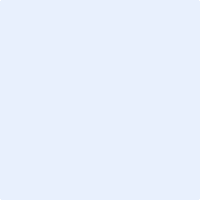 